	REQUERIMENTO N.º:REITERA pedido de informação sobre procedimentos inerentes ao estudo de vantajosidade econômica realizado nos processos administrativos para contratação de organizações sociais requerido através do requerimento 1563/2021.CONSIDERANDO que desde abril esse Vereador vem questionando através de inúmeros requerimentos, os procedimentos realizados para a contratação da organização social ABRADES - Associação Brasileira de Educação e Saúde, procedendo inclusive o encaminhamento para o Ministério Público;CONSIDERANDO que o requerimento 1563/2021 questionou a Secretaria da Saúde sobre o estudo de vantajosidade econômica da contratação, conforme dispõe o § 8º do art. 8º do Decreto nº 23.497, de 23 de fevereiro de 2018:§ 8o O órgão ou a entidade da Administração Pública Municipal deverá assegurar que o valor de referência ou o teto indicado no Edital seja compatível com o objeto da parceria, demonstrando através de análise de custos, garantindo que a parceria se mostre mais vantajosa do que a execução direta objeto.CONSIDERANDO que o termo de referência foi finalizado no dia 05 de março, as propostas das organizações foram recebidas no dia 08 de março e o estudo de vantajosidade econômica foi feito no dia 09 de março de 2021;CONSIDERANDO que em todos os requerimentos deste Vereador são solicitados prorrogação de prazo para resposta, sendo respondidos no prazo máximo de 30 (trinta) dias, conforme Lei Orgânica do Município;CONSIDERANDO que embora o prazo esteja sendo cumprido, ao nos depararmos com o teor das respostas, fica claro a intenção consciente do Secretário em “ganhar tempo” e ocultar a verdade dos fatos;CONSIDERANDO que a assertiva acima é de fácil comprovação ao analisarmos, por exemplo, os questionamentos realizados no requerimento 1563/2021, abaixo transcrito e a resposta dada.QUESTIONAMENTOS:1) O momento em que o estudo é feito (antes ou depois de recebido as propostas) dando exemplosQual o setor que fez o estudo e qual o nome do servidorExplicar porque os valores das tabelas não possuem documentos que comprovem o valor lançado. Indicar quais os valores tinha comprovação documentalRESPOSTA DADA: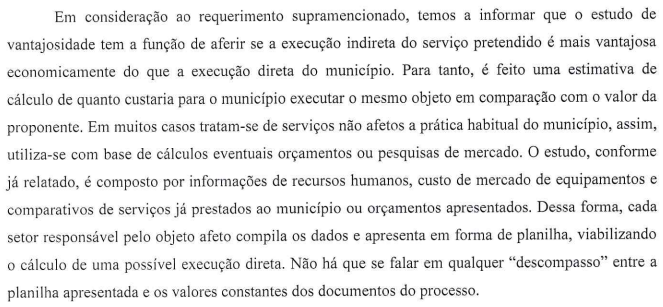 CONSIDERANDO que o Sr. Secretário Municipal da Secretaria da Saúde, conforme resposta acima, utilizou todo o prazo para não responder nenhum os questionamentos realizados; CONSIDERANDO que a o Sr. Secretário nitidamente se esquivou das respostas, limitando-se a dizer sobre o conceito de estudo de vantajosidade econômica, procedimento que este Vereador tem pleno conhecimento, tendo inclusive descrito nos “considerandos” do próprio requerimento;CONSIDERANDO que sobre os questionamentos sobre o estudo de vantajosidade são pertinentes e elaborados com extremamente objetividade, sendo certo que a resposta demonstra de forma inequívoca, o modus operandi da pasta no sentido de obstruir as ações fiscalizatórias por parte deste Vereador;	REQUEIRO à Mesa, ouvido o Plenário, seja oficiado ao Excelentíssimo Prefeito Municipal, solicitando nos informar, em REITERAÇÃO, o que segue:1) Normalmente o estudo de vantajosidade é feito antes ou depois de recebido as propostas? Justifique juntando ao requerimento exemplos de estudos realizados em outros termos de convênios.2) Qual o setor responsável na Secretária da Saúde para fazer esse estudo? No caso do Hospital de Campanha do São Guilherme foi feito por esse setor? Qual o nome do servidor (es) responsável por fazer o estudo de vantajosidade no PA 05425?3) Por que as tabelas dos estudos estão em descompassado com os documentos juntados? Dos valores lançados na tabela, quais os que estão justificados com base em documentos juntados no PA? Indicar o valor e o documento.  Dos valores lançados na tabela, quais os que não possuem documentos justificando o valor e qual foi o critério para convencionar o valor atribuído?Por fim, REQUEIRO, que a resposta do presente requerimento seja feita de forma detalhada (relacionando resposta com o número da pergunta), encaminhada dentro do prazo legal, nos termos do § 1º do art. 34 da Lei Orgânica do Município e dos §§ 2º e 3º do art. 104 do Regimento Interno da Câmara Municipal de Sorocaba, devidamente acompanhada dos documentos oficiais das secretarias e departamentos.Sala das Sessões, 05 de agosto de 2021.PÉRICLES RÉGISVEREADOR